Disability PositiveFunding and Income Generation Strategy2022-2030Revision HistoryDocument ControlIntroduction Disability Positive (hereinafter referred to as the “Company”) has committed to ambitious growth as set out in the Company Strategy, across three objectives to define our work; our strategy is about what we want to achieve over the next ten years (2020 – 2030). We want a world that is Disability Positive, where people with lived experience of disability and long-term conditions, like us, have services to help with everyday life, being part of their local community and looking after their own wellbeing. We also want to listen and share people’s experiences to influence positive change in government policy.We have committed to increasing our reach as well as increasing our turnover from by 2030. We intend to do this by looking at several specific areas of growthover the next 8 years, by working collaboratively with representative organisations that think like us.Our Strategy sets out the means by which this will be achieved and aligns income generation activities with the work plan and our wider strategic objectives, as identified opportunities, as part of our Strengths, Weaknesses, Opportunities and Threats shown in Appendix A. This funding and income generation strategy is designed to complement the Strategy. It identifies proposed sources of income, sets targets for income recovery levels and proposes specific tasks to achieve those targets.A set of strategic objectives have been developed within this strategy. These aresummarised in Section 2 overleaf.Strategic ObjectivesIncome SourcesDisability Positive has recognised the need to diversify and increase our income to support service delivery and has stated our intention to increase our reach as well as increasing our turnover from £xx to £xx by 2030. We intend to do this by looking at  specific areas of service growth over the next 8 years, by working collaboratively with representative organisations that think like us.The proposed approach to generating additional income will be with the following key areas of activity: -Investing in new business development role(s).Updating our 2023/24 income budgets to ensure they reflect the proposed level of activities and income anticipated on existing activities. It is anticipated that this could deliver an additional £xx of income per annum.Increasing income through new income opportunities, associated with or complementary to our existing activities in the identified growth areas, through a targeted business case approach to review the potential for income growth. It is anticipated that this could deliver an extra £xx – £xx of income p.a.Current income streams are shown in Appendix B. Updating Income budgetsAs indicated above there has been a growth in budgeted income between 2020/21 and 2021/22. The process of aligning budgets to expected income levels is already in place and will continue for future years. There are two issues to consider within this Strategy:What is the right level of budget to set (zero-based or incremental based)?What actions can be taken to mitigate risks to demand-led budgets where short-term income reductions cannot be controlled?The answer to these questions lies partly in reviewing past income trends, existing contract security, and partly in maintaining sound forecasting techniques.Table 1: Income Variances against budget 2020/21 and 2021/22 in growth areasFor the first full year of this strategy, 2023/24, all income budgets will be set on the basis of actual income recovery over the previous year. This should ensure that the £xx increase in income projected is achieved and provide a sound basis for future income projections. Future years trend data will be added to budget profiles to strengthen the evidence base for this work.For the main income streams a combination of zero-based budgets and incremental-based budgets are being used. These use data from the past year(s) to plot month by month changes in income pattern. This means that by the end of the second quarter, likely year-end outruns can be projected with a greater degree of certainty.With longer-term projections, however, the level of risk increases. To mitigate this,contingencies are required to help manage reductions in income in the short termuntil strategies can be put in place to re-secure the income stream. One reservehas been created for this purpose, as follows:Income Contingency ReserveOur reserves have a balance of £xx at June 2022. The reserve was establishedto mitigate the impact of sudden events which could radically affect income levels,such as loss of contracts, or catastrophic failure of key equipment that could affect service delivery, and to cover the liability commitments if the Company was to cease operations. Our Reserves policy sets out the need for xx months income of £xx. The reserve will, therefore, remain static at approximately £xx until income risk profiles change.Increasing income from existing and complementary activitiesBudget alignment is the process by which growth in income is captured and translated into forecast net budgets within the Company. However, ensuring growth requires strengthening returns from existing sources and developing new income generatingopportunities. There have been a number of activities designed to identify opportunities to diversify and increase income from existing sources or identify new ones. We have made some progress in diversification of income, as can be seen in the mix of income for 2020/21 and 2021/22 years shown in table 2 below. Table 2: Income mix 2020/21 – 2021/22Some preparation work has commenced in areas that have identified some quick wins that could be or have been implemented relatively quickly. These are shown in figure 1 below:Figure 1: Income generating projectsOf these four have made some significant progress:Use of our asset(s)Training opportunitiesConsideration of a Trading ArmTendering OpportunitiesOpportunities are listed in Appendix C. In all cases, the income arising from the activity should be sufficient to make acontribution to overheads as well as cover running costs to meet the Finance and Financial Controls policy.Approach to Tendering OpportunitiesAs indicated above, there are a number of opportunities that we can nurture, engage, explore or ignore as potential tendering opportunities to further support the growth of the Company and achieve objective 3. There are six issues to consider within this strategy:What is our approach to collaborating with others in bids?What does the strategy commit to for financial/service area growth? What regions/areas do we want to supply/grow into?What types of services provided are contracted through tendering?What is a realistic contract size to bid for?What types of funding sources will support our growth?The answer to these questions lies in the timing of the tender opportunities, whether or not they are currently delivered by a representative organisation (DPO), value of the tender, and capacity at the time to complete and submit multiple bids.Therefore, as detailed in Appendix C, those that are identified as ‘nurture’ or ‘engage’ can be prioritised in the short-medium term; with those identified as ‘explore’ to be considered in the medium-longer term. Those identified as ‘ignore’ are currently being delivered by a representative organisation. For each tender opportunity, we would be expected to triage the opportunity by considering relevant key information for the tender before passing to the relevant Senior Manager, to provide a clear plan and timeline for writing, signing-off and final submission of the tender. This is shown in Figure 2 overleaf:Figure 2: Triaging of Bid/Tendering Opportunities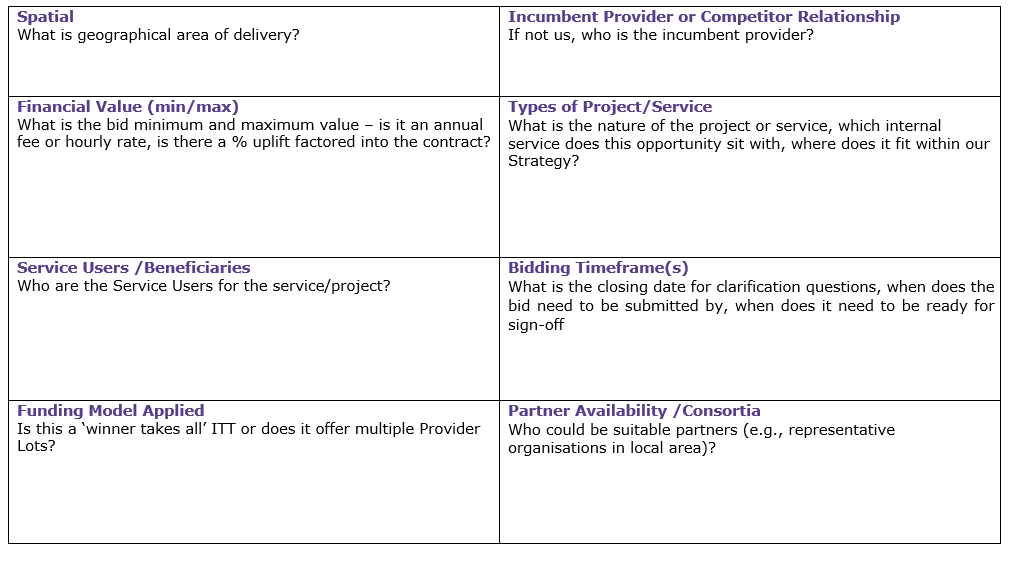 Once the tender opportunity has been triaged, the relevant Senior Manager will be responsible for arranging and overseeing the planning, writing, and submission of the final draft tender for sign off by the Chief Executive Officer/Board before any final submission to the buyer is made. As part of the planning stage, the Senior Manager should think about the key considerations as part of the bid planning process. These are shown in figure 3.Figure 3: Bid/Tender Review PlannerMarketingThe success of these major income schemes and other aspects of the Income Generation Strategy will depend to some extent of effective marketing of services that generate income. To support income generation, an updated marketing strategy is needed to:Review key markets and potential customersEstablish timelines for bringing new services to market as set out in Appendix CCreate marketing and communication strategies in support of new andexisting servicesEstablish target income levels and monitoring approaches to ensure deliveryReview risks and develop mitigating actionsThe marketing strategy forms a key component in the delivery of this Income Generation Strategy.Appendix A: Our Strengths, Weaknesses, Opportunities, and Threats AnalysisAppendix B: Our Current Income SourcesAppendix C: Proposed New Sources of IncomeKeyVersionRevision DateRevised bySection Revised0.130/08/2022LT/MLNew DraftDocument Owner:FCDocument No:Status:DraftDate Approved:Security Classification:MedNext Review Date:Version:V0.1Department:Finance2020/212020/212020/212021/222021/222021/22BudgetActualVarianceBudgetActualVarianceTotal IncomeIncomeYE 31 March 2021YE 31 March 2022%%%%%%%%%%StrengthsWeaknessesOpportunitiesThreatsIncome SourceActivity/Service FundedAnnual Amount   (£)End Date for FundingHow secure is the funding source?Does an alternative Source need to be identified?PriorityServiceAreaOrganisation Timeline ValueDPO
Yes/NoActionNurtureEngageExploreIgnore